Syndromic Surveillance Registry Reporting for Eligible ProfessionalsPublic Health Objective Documentation AidProgram Year 2019, MU Stage 3: Objective 8 Option 2The Vermont Department of Health and the New Hampshire Department of Health and Human Services have not declared readiness to accept Syndromic Surveillance data from Eligible Professionals (EPs). EPs should not select Yes to Option 2, Syndromic Surveillance Reporting.All EPs must select No to Option 2.All EPs may select Yes to this exclusion: “Is not in a category of providers from which ambulatory syndromic surveillance data is collected by their jurisdiction’s syndromic surveillance system.”  No documentation is required to be submitted for the exclusion to Syndromic Surveillance Reporting.Please Note: The terms “EHR Reporting Period,” “MU Reporting Period”, and “Promoting Interoperability (PI) Reporting Period” all refer to the continuous 90-day period within the Program Year in which an Eligible Professional demonstrates meaningful use of certified EHR technology.Screenshot from MAPIR: MU Stage 3 Objective 8 Option 2 – Syndromic Surveillance Registry Reporting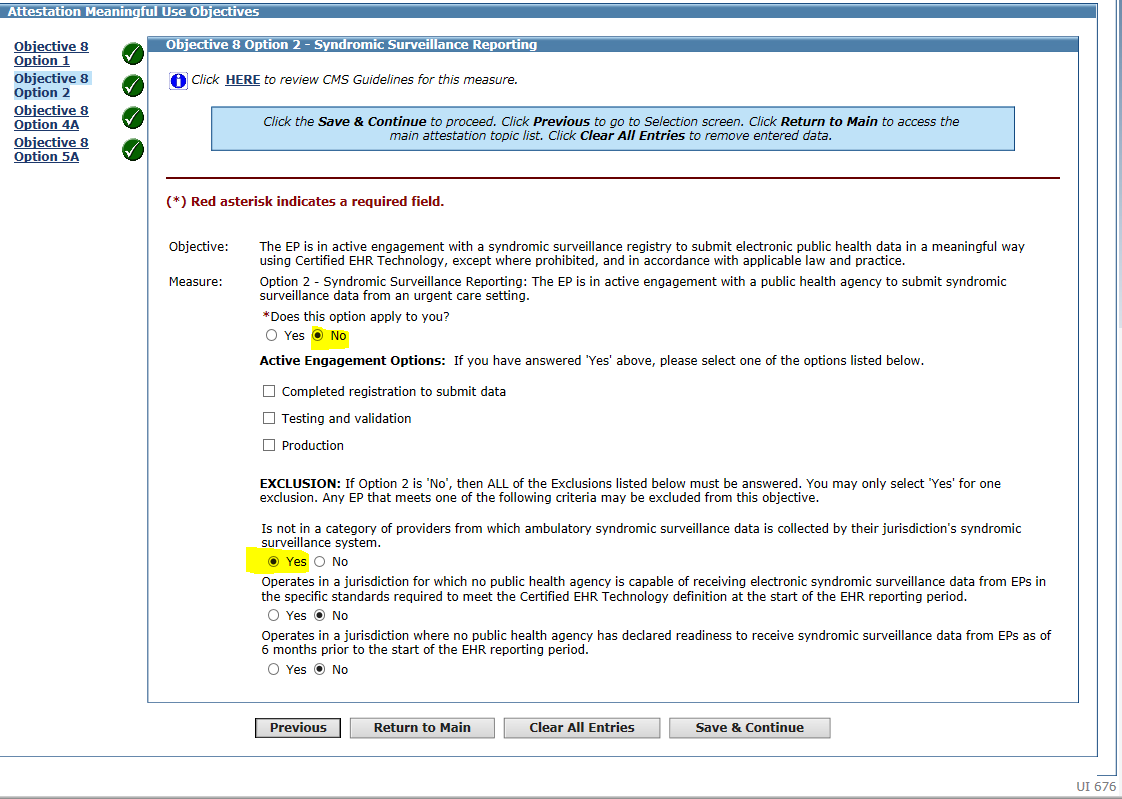 